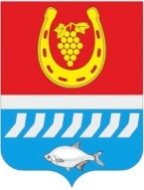 СОБРАНИЕ ДЕПУТАТОВ ЦИМЛЯНСКОГО РАЙОНАРЕШЕНИЕ14.04.2022                                               № 87                                          г. ЦимлянскОб утверждении ключевых показателей и их целевых значений, индикативных показателей по муниципальному контролю на автомобильном транспорте, городском наземном электрическом транспорте и в дорожном хозяйстве в границах муниципального образования «Цимлянский район» (за исключением автомобильных дорог Цимлянского городского поселения)	В соответствии с пунктом 5 статьи 30 Федерального закона от 31.07.2020    № 248-ФЗ «О государственном контроле (надзоре) и муниципальном контроле в Российской Федерации», решением Собрания депутатов Цимлянского района от 23.12.2021 № 41«Об утверждении Положения о муниципальном контроле на автомобильном транспорте, городском наземном электрическом транспорте и в дорожном хозяйстве в границах муниципального образования «Цимлянский район» (за исключением автомобильных дорог Цимлянского городского поселения)», Собрание депутатов Цимлянского районаРЕШИЛО:1. Утвердить ключевые показатели и их целевые значения, индикативные показатели по муниципальному контролю на автомобильном транспорте, городском наземном электрическом транспорте и в дорожном хозяйстве в границах муниципального образования «Цимлянский район» (за исключением автомобильных дорог Цимлянского городского поселения), согласно приложению.2. Настоящее решение подлежит официальному опубликованию на официальном сайте Администрации Цимлянского района.3. Решение вступает в силу со дня его официального опубликования.	4. Контроль за выполнением решения возложить на постоянную комиссию по жилищно-коммунальному хозяйству и дорожному комплексу Собрания депутатов Цимлянского района.Председатель Собрания депутатов – глава Цимлянского района					                  Л.П. ПерфиловаПриложениек решению Собрания депутатов Цимлянского районаот 14.04.2022 № 87Ключевые показатели по муниципальному контролю на автомобильном транспорте, городском наземном электрическом транспорте и в дорожном хозяйстве в границах муниципального образования «Цимлянский район» (за исключением автомобильных дорог Цимлянского городского поселения) и их целевые значения: Индикативные показатели по муниципальному контролю на автомобильном транспорте, городском наземном электрическом транспорте и в дорожном хозяйстве в границах муниципального образования «Цимлянский район» (за исключением автомобильных дорог Цимлянского городского поселения):1) количество поступивших жалоб;2) количество обоснованных жалоб;3) количество проведенных контрольных мероприятий;4) количество выявленных нарушений;5) количество выданных предписаний;6) количество выданных предостережений7) количество поданных возражений на предостережения;8) количество проведенных профилактических мероприятий;9) количество дел об административных правонарушениях.Председатель Собрания депутатов – глава Цимлянского района					                  Л.П. ПерфиловаКлючевые показателиЦелевые значения (%)Доля устраненных нарушений обязательных требований от числа выявленных нарушений обязательных требований60Доля нарушений, выявленных при проведении контрольных мероприятий и устраненных до их завершения при методической поддержке проверяющего инспектора50Доля обоснованных жалоб на действия (бездействие) контрольного органа и (или) его должностных лиц при проведении контрольных мероприятий от общего количества поступивших жалоб0Доля решений, принятых по результатам контрольных мероприятий, отмененных контрольным органом и (или) судом, от общего количества решений0